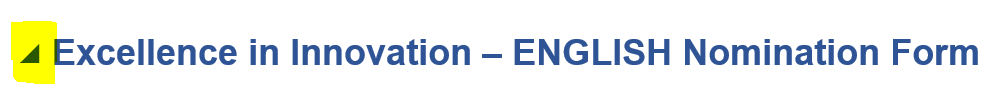 Excellence in Innovation – ENGLISH Nomination Form This award recognizes an individual or team for outstanding achievement in creating a culture of openness and experimentation to foster innovation. STEP 1:   Nominee informationIn this section, you will provide details about the individual or team you are nominating.*Make sure to provide grammatically correct and accurate information.*Are you nominating an individual or a team? Note: Nominations for teams may include a maximum of 15 peopleIndividual nominationProvide the first and last names of the individual you are nominating:Provide the title of the initiative or project that the individual you are nominating has been leading or working on, in both official languages:Specify the department or agency where the individual you are nominating is working:Provide the GC e-mail address of the individual you are nominating:Provide the preferred official language of the individual:To the best of your knowledge, has this initiative, project, or nominee received any awards in the past 18 months? Yes or NoIf you answered yes above, please specify the awards received:To the best of your knowledge, has this initiative, project, or nominee appeared in the media? Yes or NoIf you answered yes above, please provide links to the media channel:Team nominationProvide the first and last names of the team members you are nominating: Provide the team's name, in both official languages:Specify the name of the Team Lead: 
*Note: If your group nomination wins an award, the Team Lead will be invited to attend the Awards gala to accept it on behalf of the team.Provide the title of the initiative or project that the team you are nominating has been leading or working on, in both official languages:Specify the department or agency where the team you are nominating is working:Provide the GC e-mail address of each team member you are nominating:Provide the preferred official language of the Team Lead: To the best of your knowledge, has this initiative, project, or nominee received any awards in the past 18 months? Yes or NoIf you answered yes above, please specify the awards received:To the best of your knowledge, has this initiative, project, or nominee appeared in the media? Yes or NoIf you answered yes above, please provide links to the media channel:STEP 2: Nominator informationIn this section, you will provide information about yourself, and if applicable, the individual for whom you are submitting this nomination.Your first and last name:Your title: e.g. Team LeadYour GC e-mail address:Your department or agency:Are you completing this nomination form on behalf of someone else? Yes or NoIf completing on behalf of someone else, provide their full name, title, and GC e-mail address:STEP 3: Addressing the award criteriaIn this step, you are asked to provide a clear explanation for your nomination, emphasizing accomplishments and relevance to the selection criteria.Some key points to consider:Provide concrete, measurable, and tangible examples that demonstrate how the nominee(s) meet each criterionKeep the nomination explanation for each criterion to 500 words or less Keep in mind that the selection committee only considers the information provided in the nomination formCriterion 1: 
Adopts a tolerant approach, incorporating both technical and cultural changes. Technical changes may include the use of different testing methods and the creation of highly testable products. Cultural changes may include shifting from a blame culture to one that learns from failures.Criterion 2:
Champions intelligent risk taking and iterative delivery as a strategic advantage for their organization. This may be supported by an innovation roadmap to promote culture change.Criterion 3:
Spreads risk over a longer period and through different approaches. This allows for adjustments if assumptions are wrong or if opportunities arise.Criterion 4:
Shares the service, product, or solution openly. This approach promotes a culture of continuous improvement and helps others in the organization learn from mistakes.STEP 4: Addressing the nomination's impactDescribe how the nominee's accomplishments have made a tangible and positive impact. Provide details to clearly show the scale of their impact. Keep your response within 200 words.STEP 5: Linking the nomination to Canada's Digital AmbitionIn 200 words or less, describe how the individual or team you are nominating contributes to the realization of Canada's Digital Ambition.The Ambition consists of four key themesStrategic theme 1: Excellence in technology and operationsStrategic theme 2: Data-enabled digital services and programsStrategic theme 3: Action-ready digital policy and strategyStrategic theme 4: Structural evolution in funding, talent and cultureDemonstrate how your nomination connects with at least one of these key themes.STEP 6: Approval from Chief Information Officer (or equivalent)I confirm that my Chief Information Officer or an equivalent senior departmental leader is aware of and endorses my nomination. GC e-mail address of the Chief Information Officer or the equivalent senior departmental leader endorsing the award:STEP 7: SubmissionSubmissions MUST be submitted through the electronic nomination forms.Submission deadline is March 1, 2024, at 16:00 EST (Eastern Standard Time)     Excellence en matière d’innovation - Formulaire de candidature FRANÇAISCe prix récompense une personne ou une équipe pour ses réalisations exceptionnelles dans la mise en place d’une culture axée sur l’ouverture et l’expérimentation qui favorise l’innovation.ÉTAPE 1 : Informations sur le candidatDans cette section, vous fournirez des détails sur la personne ou l'équipe que vous nommez.*Veillez à fournir des informations grammaticalement correctes et précises.*Souhaitez-vous soumettre la candidature d'une personne ou d'une équipe ?Remarque : les candidatures pour les équipes peuvent inclure un maximum de 15 personnes.Candidature d'une personneIndiquez le nom et le prénom de la personne que vous soumettez à la candidature :Indiquez le titre de l'initiative ou du projet que la personne que vous soumettez a dirigé ou sur lequel elle a travaillé, dans les deux langues officielles :Précisez le ministère ou l'organisme où travaille la personne que vous soumettez à la candidature :Indiquez l'adresse électronique du GC de la personne que vous soumettez à la candidature:Indiquez la langue officielle de préférence de la personne que vous soumettez à la candidature :À votre connaissance, cette initiative, ce projet ou cette personne a-t-elle reçu un prix au cours des 18 derniers mois? Oui ou NonSi vous avez répondu oui ci-dessus, veuillez préciser le ou les prix reçus :À votre connaissance, cette initiative, ce projet ou cette personne sont-ils apparus dans les médias? Oui ou NonSi vous avez répondu oui ci-dessus, veuillez fournir des liens vers les supports médiatiques:Candidature d'une équipeIndiquez les noms et les prénoms de tous les membres de l’équipe que vous soumettez à la candidature : Indiquer le nom de l'équipe, dans les deux langues officielles :Indiquez le nom du chef d'équipe :*Remarque : si la candidature de votre groupe remporte un prix, le chef d'équipe sera invité à assister au gala de remise des prix pour l'accepter au nom de l'équipe.Indiquez le titre de l'initiative ou du projet que l’équipe que vous soumettez a dirigé ou sur lequel elle a travaillé, dans les deux langues officielles :Précisez le ministère ou l'organisme où travaille l’équipe que vous soumettez à la candidature :Indiquez l'adresse électronique du GC de chaque membre de l'équipe que vous soumettez à la candidature :Indiquer la langue officielle préférée du chef d'équipe :À votre connaissance, cette initiative, ce projet ou cette candidature a-t-elle reçu un prix au cours des 18 derniers mois? Oui ou NonSi vous avez répondu oui ci-dessus, veuillez préciser le ou les prix reçus :À votre connaissance, cette initiative, ce projet ou cette candidature sont-ils apparus dans les médias? Oui ou NonSi vous avez répondu oui ci-dessus, veuillez fournir des liens vers les supports médiatiques:ÉTAPE 2 : Informations sur la personne qui présente la candidatureDans cette section, vous fournirez des informations sur vous-même et, le cas échéant, sur la personne au nom de laquelle vous remplissez et soumettez cette candidature.Votre nom et prénom :Votre titre :Par exemple, chef d'équipeVotre adresse électronique du GC :Votre ministère ou agence :Remplissez-vous ce formulaire de candidature au nom de quelqu'un d'autre ? Oui ou NonSi vous remplissez le formulaire au nom d'une autre personne, indiquez son nom complet, son titre et l'adresse électronique du GC :ÉTAPE 3 : Répondre aux critères de sélection du prixDans cette étape, vous êtes invité à fournir une explication claire de votre candidature, en mettant l'accent sur les réalisations et la pertinence vis-à-vis les critères de sélection du prix.Quelques points clés à considérer :Fournissez des exemples concrets, mesurables et tangibles qui démontrent comment le(s) candidat(s) répond(ent) à chaque critère.Expliquer chaque critère dans un maximum de 500 motsN'oubliez pas que le comité de sélection ne prend en compte que les informations fournies dans le formulaire de candidature.Critère 1 :Adopte une approche axée sur la tolérance, laquelle peut exiger l’apport de changements techniques et culturels. Les changements techniques peuvent comprendre l’adoption de différentes méthodes de mise à l’essai et la conception de produits facilement testables tandis que les changements culturels peuvent comprendre le passage d’une culture du blâme à une culture où l’on tire des leçons des échecs.Critère 2 :Fait la promotion constante de la prise de risques calculés et de la réalisation itérative en tant que capacité stratégique pour son organisation. Cette démarche peut s’appuyer sur une feuille de route en matière d’innovation afin de promouvoir le changement de culture.Critère 3 :Répartit les risques sur une plus longue période et par l’entremise d’approches différentes. Cela permet de procéder à des modifications si les hypothèses sont erronées ou si des occasions se présentent.Critère 4 :Partage ouvertement le service, le produit ou la solution. Cette approche favorise une culture d’amélioration continue et aide les autres membres de l’organisation à tirer les leçons des erreurs commises.ÉTAPE 4 : Décrire l'impact de la candidatureDécrivez comment les réalisations du ou des candidats ont eu un impact tangible et positif. Fournissez des détails pour montrer clairement l'ampleur de leur impact.Votre réponse ne doit pas dépasser 200 mots.ÉTAPE 5 : Lien entre la candidature et l'Ambition numérique du CanadaEn 200 mots ou moins, décrivez comment la personne ou l'équipe que vous mettez en candidature contribue à la réalisation de l'Ambition numérique du Canada.L'Ambition comprend quatre thèmes clés :Thème stratégique 1 : Excellence de la technologie et des opérationsThème stratégique 2 : Services et programmes numériques axés sur les donnéesThème stratégique 3 : Stratégie et politique sur le numérique prêtes à être mises en œuvreThème stratégique 4 : Évolution structurelle du financement, des talents et de la cultureDémontrez comment votre candidature est liée à au moins un de ces thèmes clés.ÉTAPE 6 : Approbation du/de la dirigeant(e) principal(e) de l'informationJe confirme que mon dirigeant principal de l'information ou que ma dirigeante principale de l’information (ou que la personne équivalente) a pris connaissance de ma candidature et l'approuve :Adresse électronique du GC du dirigeant principal de l'information ou de la dirigeante principale de l’information ou de la personne équivalente qui approuve la candidature :ÉTAPE 7 : SoumissionLes nominations DOIVENT être soumises au moyendes formulaires de nomination électroniques.La date limite de soumission est le 1er mars 2024, à 16h00 EST (heure normale de l'Est).